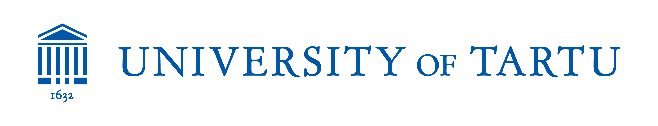 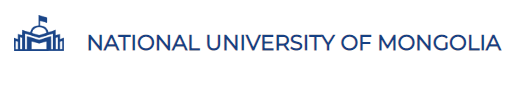 III International Multidisciplinary ConferenceTHE MONGOLS: TRADITION AND MODERNITYMongolian communities and their neighbours facing global and local challenges:Strategies, Responses, Perspectives24-26 March, 2023University of Tartu, Ülikooli 18Welcome to our Conference!All event times listed here follow the time in Tartu, Estonia (GMT+2). Please note that Estonia will transition to daylight saving time on 26 March at 3 am. Please note that the first two days of the conference (24-25 March) will take place both on-site and online, and the third day (26 March) only online.Online listening of the keynote lectures and conference presentations is free but requires registration by 23 March 20.00 via a form here. An email with the Zoom details will be sent to the email address you provided in the form by 23 March 21.00. Organising Committee:Alevtina Solovyeva, Head of the Centre for Oriental Studies and Mongolian Research Lab, University of TartuMari Valdur, Research Fellow, Institute of Cultural Research and Mongolian Research Lab, University of TartuZayabaatar Dalai, Chairman of the National Council for Mongolian Studies, Government of Mongolia; Dean of the School of Arts and Sciences, National University of Mongolia; Director of the Institute for Mongolian Studies, National University of MongoliaDAY 124 March 2023Assembly Hall, University of Tartu, Ülikooli 18 & online9:00 - 9:30Registration9:30 - 10:45OPENING OF THE CONFERENCEModerator: Alevtina Solovyeva (Tartu)Welcoming words of organisers and guestsToomas Asser, Rector of the University of TartuJanabazar Tuvdendorj, Ambassador of Mongolia Zayabaatar Dalai, Chairman of the National Council for Mongolian Studies, Government of Mongolia; Dean of the School of Arts and Sciences, National University of Mongolia; Director of the Institute for Mongolian Studies, National University of MongoliaLiisi Karindi, Honourable Consul of Mongolia in Estonia Ágnes Birtalan, President of the International Association for Mongol Studies; Head of the Department of Mongolian and Inner Asian Studies and Research Centre for Mongolian Studies, Eötvös Loránd UniversityElo Süld, Head of the Asia Centre, University of TartuProf. Dulam Sendenjav (Ulaanbaatar) - onlineМонгол улс дахь Чингис хааны тайлга тахилгын уламжлал, шинэчлэл / Traditions and Innovations in the worship rituals of Genghis Khan in Mongolia 10:45 - 11:00 - Coffee break (provided to on-site registered attendees) 11:00 - 11:45KEYNOTEProf. Caroline Humphrey (Cambridge) - online Mergen Güng Gombojab: A Trans-political Odyssey12:00 - 13:30 - Lunch (self-funded)PANELS13:30 - 15:00PANEL 1. Traditions and beyond ‘tradition’Chair: Ágnes Birtalan (Budapest)Tsetsentsolmon Baatarnaran, Irmuun (Ulaanbaatar)Mounted or dismounted a horse? Traditional artistic style and cultural representation in Mongolia and Inner MongoliaJenny W. Tang (Cambridge) - onlineRedefining the self and others: Thinking beyond tradition and moderning with contemporary artists in MongoliaJargalsaihan Buyndelger (Ulaanbaatar)Зүйр үг, мэдлэг боловсрол, монгол ахуй, ёс заншилJavzandulam Batsaikhan (Ulaanbaatar) - onlineThe Hair Cutting Ceremony: The Traditions and Events of Personhood in MongoliaMari Valdur (Tartu)Life in the Bone Marrow: Physiological Ontologies, Regeneration, and Mongolian Traditional Medicine15:00 - 15:15 - Coffee break (provided to on-site registered attendees) 15:15 - 16:45PANEL 2. Cross-border relations and the urbanChair: Mari Valdur (Tartu)Narantsatsral Delgerkhuu, Delgermaa Ser-Od (Ulaanbaatar) - onlineImmovable Historical and Cultural Memorials Becoming Component of Urban CultureAmgalan Sukhbaatar (Paris) - onlineTracing Mongolian urban lexicon: the genesis of modern urban society in MongoliaMina Yalçıntaş (Paris)Mongolian Spiritual Practices in Istanbul: A case study on the application of Mongolian spiritual practices in the context of immigrationMaria-Katharina (Nina) Lang (Vienna)Dust & Silk. Reflections on Objects and RelationsUte Wallenböck (Brno)A Tibetan-Mongol Interface: Diets and Foodways in the Area of Kokonor16:45 - 17:00 - Coffee break (provided to on-site registered attendees) 17:00 - 18:30PANEL 3. Ontopolitics and political ontologiesChair: Veronika Kapišovska (Prague)Otgonsuren Jargaliin (Ulaanbaatar)The novel “Shugden” (by Gun Ayurzana): Buddhist Thinking and EcocriticismIvan Peshkov (Poznan)Between the “Cossack Freedom” and the Mongolian order. Influence of Buddhist Idea of Power on Ataman G.M. Semenov’s state-building practicesYulia Savostina (Bern)Body of a Ruler, Body of a Politician. Emanations and Incarnations in Mongolian PoliticsTobias Jones (Leiden)Understanding Mongol Political RitualsMichal Schwarz (Brno)Sources of Resilience in the Mongolian Society19:00 - 22:00 - RECEPTION Tartu University Cafe (Ülikooli 20, Tartu) DAY 225 March 2023Senate Hall, University of Tartu, Ülikooli 18 & online9:00 - 9:45KEYNOTEProf. Ágnes Birtalan (Budapest)Spirits' Lessons for the Human Neighbourhood: Traditional and Contemporary Symbiosis between Nature and Culture9:45 - 9:55 - Coffee break (provided to on-site registered attendees) 9:55 - 11:20PANEL 4. Research tools, epistemologies and linguisticsChair: Ilya Gruntov (Haifa)Zayabaatar Dalai (Ulaanbaatar)Overview on Mongolian Literacy: Mongolian scriptJoanna Dolińska (Warsaw) - onlineMongolic Languages and Natural Language Processing ToolsBenjamin Brosig (Bern)The Written Tradition as a Potential Source on Language Contact - On Linguistic Resources or the Lack thereof in Mongolian StudiesVlada Baranova (Helsinki)‘New Speakers’ of Kalmyk/Oirat: the Online Projects and Language AttitudesVeronika Kapišovska (Prague)Semantic and Usage Changes of Ideophones and Onomatopoeia in Khalkha Mongolian11:20 - 11:30 - Coffee break (provided to on-site registered attendees) 11:30 - 13:15PANEL 5. Archaeological, archival and historical studiesChair: Ivan Peshkov (Poznan)Tsagaan Turbat (Ulaanbaatar) - onlineМонголын хүннү судлал: судалгааны үр дүн ба олон нийтийн нөлөөлөл / Mongolian Xiongnu Studies: Research Results and Public ImpactsJanna Fabry (Bonn)The Influence of Neighbouring Cultures on Ceramic Production in the Ancient Mongolian Capital of KarakorumChristina Franken, Hendrik Rohland (Bonn)Archaeological Evidence for Long-distance Cultural Relations in the Medieval Centres of the Eastern Eurasian Nomadic Empires – The Cases of Karabalgasun and KarakorumÁkos Bertalan Apatóczky (Budapest) - onlineThe Story of Late Hua-Yi Yiyu Copies – an Application of Textual Criticism for two Sino-Mongol DocumentsOndřej Srba (Brno) - onlineZakhchin and Altai Uriankhai Pilgrimages in the 19th century: Connecting the Periphery and CentreTatiana Bogrdanova (Helsinki)The Finn among Kalmyks and Mongolians: G. J. Ramstedt’s Field Research in the Kalmyk Steppes and Mongolia13:15 - 14:00 - Lunch (self-funded)14:00 - 15:15  ROUNDTABLEMongolian Studies in the Time of the Global Pandemic, Decolonisation Debates and Neoliberal AcademiaChair: Mari Valdur (Tartu)Javzandulam Batsaikhan, Chair of Teaching Methodology Department at the School of Preschool Education, Mongolian National University of EducationKip Hutchins, Visiting Assistant Professor, Oberlin CollegeTuya Shagdar, Doctoral Candidate, University of CambridgeAlevtina Solovyeva, Head of Centre of Oriental Studies and Mongolian Research Lab, University of TartuPau Szczap, University of Warsaw15:15 - 15:30 - Coffee break (provided to on-site registered attendees) 15:30 - 17:00PANEL 6. Gender, practices and performativityChair: Mari Valdur (Tartu)Uyangaa Gantsog (Ulaanbaatar) - onlineSocial Representation of the Mother’s Glory Medal: A Psychosocial Study of Institutionalized Narratives and Medal Mothers’ Representation in Mongolia.Michaela Wisler (Bern)Religion, Art and Gender in Contemporary MongoliaNatalia Greniewska (Warsaw) - onlineSocial Roles in Male-Female Relationships Seen from the Perspective of Contemporary Mongolian WritersStefan Krist (Vienna), Baigal Khuasai (Ulaanbaatar)The Buryat ‘Three Manly Games’ in Three Non-Buryat Nation States: Traditional Sports’ Role in Shaping Trans-Border Minority Group Identities and PracticesEelis Mikkola (Helsinki)With Buddha and Chinggis Khaan on my Side: Key Religious Elements to Becoming a Successful Mongolian Wrestler17:00 - 17:15 - Coffee break (provided to on-site registered attendees) 17:15 - 18:30PANEL 7. Urgent politics and politicised minoritiesChair: Alevtina Solovyeva (Budapest)Sayana Namsaraeva (Cambridge) – online Buryat, Kalmyk and Tuvan Participation in the Russian War against Ukraine: Does it Matter for Mongolia?Kristina Jonutytė (Vilnius) - onlineSticky Relationships at Wartime: Ethnographic Notes on Buryats in Mongolia During Post-MobilisationAimar Ventsel (Tartu)Bigger than History: How and Why Sakha People Became Chingisidz.Olga Mazo, Ilya Gruntov (Haifa)Khamnigan Minority: Identity and Assimilation IssuesSong Beyonggu, Lkhagvadorj Dolgormaa (Dankook)Recent Developments and Prospects in South Korea-Mongolia RelationsDAY 3 - fully online26 March 20239:00 - 9:45KEYNOTEProf. Ludmila S. Dampilova (Ulan-Ude)Функции шаманки в бурятских эпических традициях /Functions of shamaness in Buryat epic traditions9:45 - 10:00 - Coffee break (provided to on-site registered attendees) PANELS10:00 - 11:30PANEL 8. Texts, beliefs and practices - Part I Chair: Alevtina Solovyeva (Tartu)Agata Bareja-Starzyńska (Warsaw)Mongolian Buddhist Networking: Past and PresentTamara G. Basangova (Elista)Тибетские имена и фамилии в современной калмыцкой антропонимии /Tibetan Names and Surnames in the Modern Kalmyk Anthroponymy Baazr A. Bicheev (Elista)Произведения народного буддизма в «Калмыцкой хрестоматии» Ш. Болдырева /Folk Buddhist Literature in the “Kalmyk Anthology” by Sh. BoldyrevByambasuren Khishigsukh (Ulaanbaatar)The Recent Research and Trend of Mongolian Classical LiteratureMaria P. Petrova (St. Petersburg)Path as an Ethnocultural Concept in G.Ayurzana's Novel " Formula of the Soul"Tatiana D. Skrynnikova (St. Petersburg)The Sacral Functions of the Ruler (Based on the Anonymous Altan Tobči)11:30 - 11:45 - Coffee break (provided to on-site registered attendees) 11:45 - 13:00 PANEL 8. Texts, beliefs and practices - Part II Chair: Ellara U. Omakaeva (Elista)Dashdejid Sukhbaataryn (Ulaanbaatar)"Бух ноён шүтээн"-ний дуудлага, шүтлэг/Invocation and worship of Bukh NoyonMunkh-Erdene Javkhlan (Ulaanbaatar)Бүрэнбаяр хуурчийн хуурдан хэлсэн “Гурван улсын үлгэр”-ийн эхийн харьцуулсан судалгаа / A comparative study of the written text of the "Romance of the Three Kingdoms" told and performed by the bard BürenbayarDanara V. Ubushieva (Elista)«Память» архаических сказаний в прологе Багацохуровского цикла (1853–1862 гг.) калмыцкого эпоса «Джангар»/The "memory" of archaic legends in the Bagatsokhurovsky cycle (1853–1862) of the Kalmyk epic "Dzhangar"Mijiddorj Enkhbaatar (Ulaanbaatar), Vasileva Dugvema (Moscow)The Legend of One Hunting Knot (Based On The Material Of The Research Expeditions To Khentii Aimag)Nikolaeva Natalia (Ulan-Ude)Свинья, кабан в фольклоре бурят / Wild Boar in the Buryat Folklore13:00 - 14:00 - Lunch (self-funded)14:00 - 15:15 PANEL 8. Texts, beliefs and practices - Part IIIChair: Maria P. Petrova (St. Petersburg)Ghilyana Dordzhieva (New Jersey)К вопросам музыкально-стилевой стратификации калмыцких протяжных песен/‘Early’ musical features of Kalmyk long-songs ut dunChingis Azydov (Jena)Kalmyk folk songs in America. Publication of audio/video materials within the Oirat/Kalmyk Collection of the VLACH Internet archiveBair Kovaeva (Elista)О калмыцких народных песнях, опубликованных в журнале "Хонхо" (1925-1926 гг.)/About Kalmyk folk songs published in the "Honho" (1925-1926)Ellara U. Omakaeva (Elista)On the variability of Kalmyk proverbs in the context of the implementation of basic linguistic and cultural codes with the identification of keywords: comparative analysis of texts from the collection of Vl. L. Kotvich (1905) and Koldonga Sodnom (2018)15:15 - 15:30 - Virtual coffee break 15:30 - 17:00PANEL 9. 20th century MongoliaChair: Ondřej Srba (Brno)Axel Jagau (Tartu) Observations on the Latinisation Campaign of the 1930s for MongolianDmitrij Nosov (St. Petersburg) Banners of sacred mountains: the sacred lands worship tradition and its influence on the first administrative division of the Mongolian People's RepublicRustam Sabirov (Moscow)Buddhism in the Mongolian People's Republic (1944-late 1980s)Kenneth Linden (Indiana/Tartu) Melding Traditional Strategies with Socialist Modernity: Livestock Herding in Socialist Mongolia17.00-17.15CLOSING OF THE CONFERENCESanjaasuren Bayaraa, journalist, diplomat, former Ambassador of Mongolia to India. One of co-editors of the book "A.D. Simukov, Works about Mongolia and for Mongolia"Alevtina Solovyeva, the main organiser, head of Centre for Oriental Studies and Mongolian Research Lab, University of Tartu